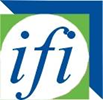 Projekt	Zufriedenheit der Kids/ Klienten	mit:					der Gruppe im Allgemeinen,den Bezugsbetreuerinnen – und Betreuern sowieden Freizeitangeboten. Liebe Kids, liebe Klienten,Eure Meinung ist gefragt! Mit Hilfe dieses Fragebogens möchten wir herausfinden, wie zufrieden Ihr in Eurer Wohngruppe seid. Dazu werden wir Euch auf diesem Bogen einige Fragen zu der Gruppe, den Bezugsbetreuerinnen/ Bezugsbetreuern und den Freizeitangeboten stellen, die Ihr durch das Ankreuzen der zutreffenden Zahl beantworten könnt. Die Zahlen haben folgende Bedeutung:Wie fühlst Du Dich in Bezug auf Deine Mitbewohnerinnen und Mitbewohner  (Gruppe) insgesamt? Wie fühlst Du Dich in Bezug auf Deine Betreuerinnen und Betreuer insgesamt?Wie fühlst Du Dich in Bezug auf Deine Einrichtung insgesamt?Wie fühlst Du Dich durch Deine Bezugsbetreuerin/ Deinen Bezugsbetreuer vertreten und unterstützt? Wie zufrieden bist Du mit den Freizeitangeboten? 123456Sehr gutGutBefriedigendAusreichendMangelhaftUngenügendMitbewohnerinnen/ Mitbewohner①②③④⑤⑥Betreuerinnen/ Betreuer ①②③④⑤⑥Einrichtung①②③④⑤⑥Bezugsbetreuer/ -in ①②③④⑤⑥Freizeitangebote  ①②③④⑤⑥